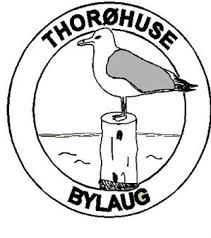 Generalforsamling i Thorøhuse Bylaug torsdag d. 31. marts 2022 kl. 1830. Afholdt i Thorøhuse Forsamlingshus.Spisning kl. 18.30. - Generalforsamling kl. 19.45.60 stemmeberettigede mødt frem. (148 medlemmer af foreningen ved udgangen af dec. 2021)Formanden Bolette bød velkommen.Valg af dirigent. - John Pedersen valgt.Dirigenten konstaterede, at indkaldelsesfristen var overholdt (3 uger). Herunder også varslet i Thorøhuse Posten og opslag på pælene. Valg af referent. - Jeppe Nielsen valgt.Bestyrelsens beretning. - Fremlagt af formanden Bolette Eggers.Æblefestival. Afholdt 17. oktober. Tovholder Kirsten Hasseltoft sammen med Susanne Baaring. Bolette og Lise Arnecke var hjælpere. Der deltog 65 voksne og 15 børn. Kirsten og Susanne er tovholdere igen i oktober 2022Grøn gruppe under ”Deltager Danmark” i Thorøhuse med mange aktiviteter. Grethe Bernth, Katja Maarup, Karen Dorph, Mogens Andersen og Per Villemoes tegner gruppen. Der har været afholdt ”Høstmarked” og ”Grøn Fællesspisning”. Begge aktiviteter gentages. Senest filmeftermiddag i alt for godt vejr. 7 fremmødte.Syng sammen eftermiddag 7. november med Sandagerkoret. Tegner til at blive en god tradition.Nye tilflyttere. 23 voksne og 9 børn tilflyttet Thorøhuse. I relation til ”nye familier” i beretningen. Kommunen støttede økonomisk et arrangement i forsamlingshuset for nye tilflyttere afholdt d. 21. november 2021.Bylauget har ansøgt kommunen om ny p-plads pga. alt for mange biler ved forsamlingshuset. Assens Kommune har taget godt imod ideen, og der pågår diverse undersøgelser.Cykelsti (”Assinoen”). Står pt. en smule i stampe.Nyligt afholdt hjertestarterkursus i forsamlingshuset.Nye bord/bænkesæt. Mogens og Preben fra svendeklubben har netop samlet de 2 sæt. Vedligeholdelsesfrie materialer.Strandrensning gentages 1. maj 2022.8. maj 2022 holder Henrik Nim (Vinspecialisten) foredrag i forsamlingshuset om sin bog: ”I bedste mening”.I sommer afholdes § 18 tur for de ældre thorøhusere. Årlig tilbagevendende begivenhed. Juni/juli måned.Tak til medlemmerne. Sidste år 148 medlemmer. Godt med mange medlemmer ifb. med ansøgninger.Thorøhuse Bylaug og Thorøhuse Forsamlingshus udgør sammen Thorøhuse Borgergruppe, der årligt modtager 5.000 kr., som fortrinsvis anvendes til græsslåning ved p-pladsen.Tak til forsamlingshus for godt samarbejde.Tak til redaktørenTak til badebroens handymen. Kurt Petersen m.fl.Tak til 18 annoncører i Thorøhuseposten.Tak til bylaugets bestyrelse og revisor. Opfordring til alle nye medlemmer om at sende deres mailadresse til kassereren.Spørgsmål/kommentarer:Ib: klatrestativ ”abelandet”. Kan det evt. udvides med en rutsjebane?Bolette: Med vilje holdt det på mindre niveau, så det passer ind i miljøet.Beretningen blev herefter godkendt.Fremlæggelse og godkendelse af årsregnskabet. - Omdelt i kopi og gennemgået af kassereren Palle Isaksen. Fremlagt via projektor.Carl Emil: Hvad med at anskaffe en trappe i glasfiber til badebroen? – videregivet til bestyrelsen.Lisbeth J.: Problemer med fejl i det udsendte kontonummer til brug for kontingent-indbetalinger. - Palle: Taget til efterretning.Kurt Petersen: Har aldrig hørt om zinkanode til badebroen? Opfordrer derfor bestyrelsen til at arbejde videre med dette.Mogens Andersen: Der er 2 trapper på badebroen.Ib: Den store trappe er rustfri. Det er den for enden af broen ikke.Regnskabet herefter godkendt.Forslag fra bestyrelsen. - Ingen forslag.Forslag fra medlemmerne. (Skal ifølge vedtægterne fremsendes til bestyrelsen 14 dage før generalforsamlingen). - Ingen forslag indkommet.Valg af bestyrelse og suppleanter. Palle Isaksen og Lasse Lauridsen er på valg. Begge villige til genvalg. Begge genvalgt.Førstesuppleant Bente Hyldgaard og andensuppleant Vibeke Villemoes på valg. Begge villige til genvalg. Begge genvalgt.  Revisor og revisorsuppleant. Preben Hansen og Palle Jensen. Henholdsvis revisor og revisorsuppleant. Begge genvalgt.Fastsættelse af kontingent. Uændret 100 kr. Forslaget vedtaget.Eventuelt.  Lisbeth Sørensen: Referat fra 13. januar. Skader på Skolebakkens udkørsel il Saltoftevej. Spørgsmål til kommunen fra Bolette. Kommunen siger det er en privatvej. Sagen verserer fortsat. Kommunen kan muligvis ændre status fra off. vej til privatvej.Lars Hejgaard: Ift. huller på Skolebakken. Nogle beboere har selv repareret vejen.Lisbeth : Bange for de dårlige veje kan forårsage trafikuheld. Bolette arbejder videre med sagen.Pia: Kan kommunen evt. prissætte vejudbedringen, så evt. beboere selv kan vurdere, om man selv kan finansiere projektet?Palle gennemgik herefter regnskabet for Borgergruppen. (Samarbejde mellem bylauget og forsamlingshuset). Også fremlagt på projektor.Pia: Opfordring til at holde Thorøhuse ren for hundeekskrementer.Bolette: Takkede og bød på kaffe og lagkage.Pernille: Forespurgte om ”intelligent” p-skilt. Ked af sådan et. Bolette: Måske også for dyrt?Opfordring til at møde op til høstmarked d. 12. juni.Generalforsamlingen afsluttet kl. 20.35. Jeppe